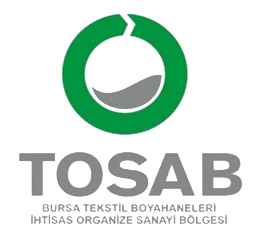                                                                                                                                  	……/…../……                    TOSAB BURSA TEKSTİL BOYAHANELERİ İHTİSAS ORGANİZESANAYİ BÖLGESİ MÜDÜRLÜĞÜNEKonu: Proje Müellifi Bilgileri HakkındaBölge Müdürlüğünüz sınırları içerinde tarafımıza tahsis edilmiş olan  …………………….pafta , ………..…….ada ,………….. parselde yapacağımız yatırımlar için projelerin hazırlanması ve takibi hususlarında aşağıda bilgileri verilen proje müellifleri yetkilendirilmiş olup gereğini arz ederiz.Proje Müellifi Bilgileri                                                                                                                             Firma Kaşe /  İmzaProje AdıMüellif Adı SoyadıTC Kimlik Noİletişim No